Guía de Artes Visuales 3° básico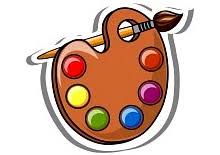 Observa el video de los animales de la granja y luego completa las actividades.1.-Selecciona tres animales de la granja, descríbelos.                                                                                                    Profesora: María Angélica Miranda2.- Dibuja a tus animales escogidos en el 	      3.- En la línea  __ escribe su nombre.Apariencia físicaFormasColores____________________________________________________________________________________________________________________________________________________________________________________________________________________________________________________________________________________________________________________________________________________________